Course:Course:BiologyBiologyBiologyBiologyBiologyBiologyBiologyBiologyBiologyCourse id: 3OСT1O02Course id: 3OСT1O02BiologyBiologyBiologyBiologyBiologyBiologyBiologyBiologyBiologyNumber of ECTS: 6Number of ECTS: 6BiologyBiologyBiologyBiologyBiologyBiologyBiologyBiologyBiologyTeacher:Teacher:Aleksandar Jurišić, PhD., Aleksandra Petrović, MScAleksandar Jurišić, PhD., Aleksandra Petrović, MScAleksandar Jurišić, PhD., Aleksandra Petrović, MScAleksandar Jurišić, PhD., Aleksandra Petrović, MScAleksandar Jurišić, PhD., Aleksandra Petrović, MScAleksandar Jurišić, PhD., Aleksandra Petrović, MScAleksandar Jurišić, PhD., Aleksandra Petrović, MScAleksandar Jurišić, PhD., Aleksandra Petrović, MScAleksandar Jurišić, PhD., Aleksandra Petrović, MScCourse statusCourse statusMandatoryMandatoryMandatoryMandatoryMandatoryMandatoryMandatoryMandatoryMandatoryNumber of active teaching classes (weekly)Number of active teaching classes (weekly)Number of active teaching classes (weekly)Number of active teaching classes (weekly)Number of active teaching classes (weekly)Number of active teaching classes (weekly)Number of active teaching classes (weekly)Number of active teaching classes (weekly)Number of active teaching classes (weekly)Number of active teaching classes (weekly)Number of active teaching classes (weekly)Lectures: 2Lectures: 2Practical classes: 2Practical classes: 2Practical classes: 2Other teaching types:Other teaching types:Study research work:Study research work:Other classes:Other classes:Precondition coursesPrecondition coursesNone/navesti ako imaNone/navesti ako imaNone/navesti ako imaNone/navesti ako imaNone/navesti ako imaNone/navesti ako imaNone/navesti ako imaNone/navesti ako imaNone/navesti ako imaEducational goalIntroduction to the basic principles of systematics and systematic categories, the basics of organization, morphology and animal anatomy and comparative review of the system of organs of certain groups. The study of the interaction between organisms and the environment in agricultural production, ephasizing anthropogenic factors. Special emphasize is given to species - agents of diseases, parasites and pests and proper application of preventive and control measures. Studying the biology of beneficial species and the importance of biological control in agriculture.Educational goalIntroduction to the basic principles of systematics and systematic categories, the basics of organization, morphology and animal anatomy and comparative review of the system of organs of certain groups. The study of the interaction between organisms and the environment in agricultural production, ephasizing anthropogenic factors. Special emphasize is given to species - agents of diseases, parasites and pests and proper application of preventive and control measures. Studying the biology of beneficial species and the importance of biological control in agriculture.Educational goalIntroduction to the basic principles of systematics and systematic categories, the basics of organization, morphology and animal anatomy and comparative review of the system of organs of certain groups. The study of the interaction between organisms and the environment in agricultural production, ephasizing anthropogenic factors. Special emphasize is given to species - agents of diseases, parasites and pests and proper application of preventive and control measures. Studying the biology of beneficial species and the importance of biological control in agriculture.Educational goalIntroduction to the basic principles of systematics and systematic categories, the basics of organization, morphology and animal anatomy and comparative review of the system of organs of certain groups. The study of the interaction between organisms and the environment in agricultural production, ephasizing anthropogenic factors. Special emphasize is given to species - agents of diseases, parasites and pests and proper application of preventive and control measures. Studying the biology of beneficial species and the importance of biological control in agriculture.Educational goalIntroduction to the basic principles of systematics and systematic categories, the basics of organization, morphology and animal anatomy and comparative review of the system of organs of certain groups. The study of the interaction between organisms and the environment in agricultural production, ephasizing anthropogenic factors. Special emphasize is given to species - agents of diseases, parasites and pests and proper application of preventive and control measures. Studying the biology of beneficial species and the importance of biological control in agriculture.Educational goalIntroduction to the basic principles of systematics and systematic categories, the basics of organization, morphology and animal anatomy and comparative review of the system of organs of certain groups. The study of the interaction between organisms and the environment in agricultural production, ephasizing anthropogenic factors. Special emphasize is given to species - agents of diseases, parasites and pests and proper application of preventive and control measures. Studying the biology of beneficial species and the importance of biological control in agriculture.Educational goalIntroduction to the basic principles of systematics and systematic categories, the basics of organization, morphology and animal anatomy and comparative review of the system of organs of certain groups. The study of the interaction between organisms and the environment in agricultural production, ephasizing anthropogenic factors. Special emphasize is given to species - agents of diseases, parasites and pests and proper application of preventive and control measures. Studying the biology of beneficial species and the importance of biological control in agriculture.Educational goalIntroduction to the basic principles of systematics and systematic categories, the basics of organization, morphology and animal anatomy and comparative review of the system of organs of certain groups. The study of the interaction between organisms and the environment in agricultural production, ephasizing anthropogenic factors. Special emphasize is given to species - agents of diseases, parasites and pests and proper application of preventive and control measures. Studying the biology of beneficial species and the importance of biological control in agriculture.Educational goalIntroduction to the basic principles of systematics and systematic categories, the basics of organization, morphology and animal anatomy and comparative review of the system of organs of certain groups. The study of the interaction between organisms and the environment in agricultural production, ephasizing anthropogenic factors. Special emphasize is given to species - agents of diseases, parasites and pests and proper application of preventive and control measures. Studying the biology of beneficial species and the importance of biological control in agriculture.Educational goalIntroduction to the basic principles of systematics and systematic categories, the basics of organization, morphology and animal anatomy and comparative review of the system of organs of certain groups. The study of the interaction between organisms and the environment in agricultural production, ephasizing anthropogenic factors. Special emphasize is given to species - agents of diseases, parasites and pests and proper application of preventive and control measures. Studying the biology of beneficial species and the importance of biological control in agriculture.Educational goalIntroduction to the basic principles of systematics and systematic categories, the basics of organization, morphology and animal anatomy and comparative review of the system of organs of certain groups. The study of the interaction between organisms and the environment in agricultural production, ephasizing anthropogenic factors. Special emphasize is given to species - agents of diseases, parasites and pests and proper application of preventive and control measures. Studying the biology of beneficial species and the importance of biological control in agriculture.Educational outcomesThe student is qualified for further education through master's and PhD studies. Acquiring fundamental knowledge for the study of other fundamental and applied scientific disciplines - physiology,nutrition, selection and breeding, reproduction, veterinary and animal hygiene ...Educational outcomesThe student is qualified for further education through master's and PhD studies. Acquiring fundamental knowledge for the study of other fundamental and applied scientific disciplines - physiology,nutrition, selection and breeding, reproduction, veterinary and animal hygiene ...Educational outcomesThe student is qualified for further education through master's and PhD studies. Acquiring fundamental knowledge for the study of other fundamental and applied scientific disciplines - physiology,nutrition, selection and breeding, reproduction, veterinary and animal hygiene ...Educational outcomesThe student is qualified for further education through master's and PhD studies. Acquiring fundamental knowledge for the study of other fundamental and applied scientific disciplines - physiology,nutrition, selection and breeding, reproduction, veterinary and animal hygiene ...Educational outcomesThe student is qualified for further education through master's and PhD studies. Acquiring fundamental knowledge for the study of other fundamental and applied scientific disciplines - physiology,nutrition, selection and breeding, reproduction, veterinary and animal hygiene ...Educational outcomesThe student is qualified for further education through master's and PhD studies. Acquiring fundamental knowledge for the study of other fundamental and applied scientific disciplines - physiology,nutrition, selection and breeding, reproduction, veterinary and animal hygiene ...Educational outcomesThe student is qualified for further education through master's and PhD studies. Acquiring fundamental knowledge for the study of other fundamental and applied scientific disciplines - physiology,nutrition, selection and breeding, reproduction, veterinary and animal hygiene ...Educational outcomesThe student is qualified for further education through master's and PhD studies. Acquiring fundamental knowledge for the study of other fundamental and applied scientific disciplines - physiology,nutrition, selection and breeding, reproduction, veterinary and animal hygiene ...Educational outcomesThe student is qualified for further education through master's and PhD studies. Acquiring fundamental knowledge for the study of other fundamental and applied scientific disciplines - physiology,nutrition, selection and breeding, reproduction, veterinary and animal hygiene ...Educational outcomesThe student is qualified for further education through master's and PhD studies. Acquiring fundamental knowledge for the study of other fundamental and applied scientific disciplines - physiology,nutrition, selection and breeding, reproduction, veterinary and animal hygiene ...Educational outcomesThe student is qualified for further education through master's and PhD studies. Acquiring fundamental knowledge for the study of other fundamental and applied scientific disciplines - physiology,nutrition, selection and breeding, reproduction, veterinary and animal hygiene ...Course contentLectures: The concept and development of zoology and agricultural zoology. The systematic and biology of animals with an overview of animal life cycles, with special emphasis on species that are important for agricultural production (Protozoa, Plathelminthes, Nematodes, Crustacea, Acarina, Insecta, Pisces, Amphibia, Reptilia, Aves, Mammalia). Cells, tissues, organs and organ systems through a comparative examination of the digestive, respiratory, circulatory, nervous, excretory and sexual systems.Exercise: The microscope and microscopic techniques, infuzum, Trematodes, Cestodes, Nematodes - parasites of plants and animals, Cladocera and Copepoda, Acarina - parasites of plants, animals and humans, storage pests, Insecta – basic morphology and anatomy, Heterometabola, Anoplura, Mallophaga, Heteroptera, Aphaniptera, Diptera - Nematocera, Brachicera, Coleoptera, Lepidoptera, Aves - Corvidae, Mammalia - rodents (Muridae, Cricetidae, Sciuridae, Spalacidae).Course contentLectures: The concept and development of zoology and agricultural zoology. The systematic and biology of animals with an overview of animal life cycles, with special emphasis on species that are important for agricultural production (Protozoa, Plathelminthes, Nematodes, Crustacea, Acarina, Insecta, Pisces, Amphibia, Reptilia, Aves, Mammalia). Cells, tissues, organs and organ systems through a comparative examination of the digestive, respiratory, circulatory, nervous, excretory and sexual systems.Exercise: The microscope and microscopic techniques, infuzum, Trematodes, Cestodes, Nematodes - parasites of plants and animals, Cladocera and Copepoda, Acarina - parasites of plants, animals and humans, storage pests, Insecta – basic morphology and anatomy, Heterometabola, Anoplura, Mallophaga, Heteroptera, Aphaniptera, Diptera - Nematocera, Brachicera, Coleoptera, Lepidoptera, Aves - Corvidae, Mammalia - rodents (Muridae, Cricetidae, Sciuridae, Spalacidae).Course contentLectures: The concept and development of zoology and agricultural zoology. The systematic and biology of animals with an overview of animal life cycles, with special emphasis on species that are important for agricultural production (Protozoa, Plathelminthes, Nematodes, Crustacea, Acarina, Insecta, Pisces, Amphibia, Reptilia, Aves, Mammalia). Cells, tissues, organs and organ systems through a comparative examination of the digestive, respiratory, circulatory, nervous, excretory and sexual systems.Exercise: The microscope and microscopic techniques, infuzum, Trematodes, Cestodes, Nematodes - parasites of plants and animals, Cladocera and Copepoda, Acarina - parasites of plants, animals and humans, storage pests, Insecta – basic morphology and anatomy, Heterometabola, Anoplura, Mallophaga, Heteroptera, Aphaniptera, Diptera - Nematocera, Brachicera, Coleoptera, Lepidoptera, Aves - Corvidae, Mammalia - rodents (Muridae, Cricetidae, Sciuridae, Spalacidae).Course contentLectures: The concept and development of zoology and agricultural zoology. The systematic and biology of animals with an overview of animal life cycles, with special emphasis on species that are important for agricultural production (Protozoa, Plathelminthes, Nematodes, Crustacea, Acarina, Insecta, Pisces, Amphibia, Reptilia, Aves, Mammalia). Cells, tissues, organs and organ systems through a comparative examination of the digestive, respiratory, circulatory, nervous, excretory and sexual systems.Exercise: The microscope and microscopic techniques, infuzum, Trematodes, Cestodes, Nematodes - parasites of plants and animals, Cladocera and Copepoda, Acarina - parasites of plants, animals and humans, storage pests, Insecta – basic morphology and anatomy, Heterometabola, Anoplura, Mallophaga, Heteroptera, Aphaniptera, Diptera - Nematocera, Brachicera, Coleoptera, Lepidoptera, Aves - Corvidae, Mammalia - rodents (Muridae, Cricetidae, Sciuridae, Spalacidae).Course contentLectures: The concept and development of zoology and agricultural zoology. The systematic and biology of animals with an overview of animal life cycles, with special emphasis on species that are important for agricultural production (Protozoa, Plathelminthes, Nematodes, Crustacea, Acarina, Insecta, Pisces, Amphibia, Reptilia, Aves, Mammalia). Cells, tissues, organs and organ systems through a comparative examination of the digestive, respiratory, circulatory, nervous, excretory and sexual systems.Exercise: The microscope and microscopic techniques, infuzum, Trematodes, Cestodes, Nematodes - parasites of plants and animals, Cladocera and Copepoda, Acarina - parasites of plants, animals and humans, storage pests, Insecta – basic morphology and anatomy, Heterometabola, Anoplura, Mallophaga, Heteroptera, Aphaniptera, Diptera - Nematocera, Brachicera, Coleoptera, Lepidoptera, Aves - Corvidae, Mammalia - rodents (Muridae, Cricetidae, Sciuridae, Spalacidae).Course contentLectures: The concept and development of zoology and agricultural zoology. The systematic and biology of animals with an overview of animal life cycles, with special emphasis on species that are important for agricultural production (Protozoa, Plathelminthes, Nematodes, Crustacea, Acarina, Insecta, Pisces, Amphibia, Reptilia, Aves, Mammalia). Cells, tissues, organs and organ systems through a comparative examination of the digestive, respiratory, circulatory, nervous, excretory and sexual systems.Exercise: The microscope and microscopic techniques, infuzum, Trematodes, Cestodes, Nematodes - parasites of plants and animals, Cladocera and Copepoda, Acarina - parasites of plants, animals and humans, storage pests, Insecta – basic morphology and anatomy, Heterometabola, Anoplura, Mallophaga, Heteroptera, Aphaniptera, Diptera - Nematocera, Brachicera, Coleoptera, Lepidoptera, Aves - Corvidae, Mammalia - rodents (Muridae, Cricetidae, Sciuridae, Spalacidae).Course contentLectures: The concept and development of zoology and agricultural zoology. The systematic and biology of animals with an overview of animal life cycles, with special emphasis on species that are important for agricultural production (Protozoa, Plathelminthes, Nematodes, Crustacea, Acarina, Insecta, Pisces, Amphibia, Reptilia, Aves, Mammalia). Cells, tissues, organs and organ systems through a comparative examination of the digestive, respiratory, circulatory, nervous, excretory and sexual systems.Exercise: The microscope and microscopic techniques, infuzum, Trematodes, Cestodes, Nematodes - parasites of plants and animals, Cladocera and Copepoda, Acarina - parasites of plants, animals and humans, storage pests, Insecta – basic morphology and anatomy, Heterometabola, Anoplura, Mallophaga, Heteroptera, Aphaniptera, Diptera - Nematocera, Brachicera, Coleoptera, Lepidoptera, Aves - Corvidae, Mammalia - rodents (Muridae, Cricetidae, Sciuridae, Spalacidae).Course contentLectures: The concept and development of zoology and agricultural zoology. The systematic and biology of animals with an overview of animal life cycles, with special emphasis on species that are important for agricultural production (Protozoa, Plathelminthes, Nematodes, Crustacea, Acarina, Insecta, Pisces, Amphibia, Reptilia, Aves, Mammalia). Cells, tissues, organs and organ systems through a comparative examination of the digestive, respiratory, circulatory, nervous, excretory and sexual systems.Exercise: The microscope and microscopic techniques, infuzum, Trematodes, Cestodes, Nematodes - parasites of plants and animals, Cladocera and Copepoda, Acarina - parasites of plants, animals and humans, storage pests, Insecta – basic morphology and anatomy, Heterometabola, Anoplura, Mallophaga, Heteroptera, Aphaniptera, Diptera - Nematocera, Brachicera, Coleoptera, Lepidoptera, Aves - Corvidae, Mammalia - rodents (Muridae, Cricetidae, Sciuridae, Spalacidae).Course contentLectures: The concept and development of zoology and agricultural zoology. The systematic and biology of animals with an overview of animal life cycles, with special emphasis on species that are important for agricultural production (Protozoa, Plathelminthes, Nematodes, Crustacea, Acarina, Insecta, Pisces, Amphibia, Reptilia, Aves, Mammalia). Cells, tissues, organs and organ systems through a comparative examination of the digestive, respiratory, circulatory, nervous, excretory and sexual systems.Exercise: The microscope and microscopic techniques, infuzum, Trematodes, Cestodes, Nematodes - parasites of plants and animals, Cladocera and Copepoda, Acarina - parasites of plants, animals and humans, storage pests, Insecta – basic morphology and anatomy, Heterometabola, Anoplura, Mallophaga, Heteroptera, Aphaniptera, Diptera - Nematocera, Brachicera, Coleoptera, Lepidoptera, Aves - Corvidae, Mammalia - rodents (Muridae, Cricetidae, Sciuridae, Spalacidae).Course contentLectures: The concept and development of zoology and agricultural zoology. The systematic and biology of animals with an overview of animal life cycles, with special emphasis on species that are important for agricultural production (Protozoa, Plathelminthes, Nematodes, Crustacea, Acarina, Insecta, Pisces, Amphibia, Reptilia, Aves, Mammalia). Cells, tissues, organs and organ systems through a comparative examination of the digestive, respiratory, circulatory, nervous, excretory and sexual systems.Exercise: The microscope and microscopic techniques, infuzum, Trematodes, Cestodes, Nematodes - parasites of plants and animals, Cladocera and Copepoda, Acarina - parasites of plants, animals and humans, storage pests, Insecta – basic morphology and anatomy, Heterometabola, Anoplura, Mallophaga, Heteroptera, Aphaniptera, Diptera - Nematocera, Brachicera, Coleoptera, Lepidoptera, Aves - Corvidae, Mammalia - rodents (Muridae, Cricetidae, Sciuridae, Spalacidae).Course contentLectures: The concept and development of zoology and agricultural zoology. The systematic and biology of animals with an overview of animal life cycles, with special emphasis on species that are important for agricultural production (Protozoa, Plathelminthes, Nematodes, Crustacea, Acarina, Insecta, Pisces, Amphibia, Reptilia, Aves, Mammalia). Cells, tissues, organs and organ systems through a comparative examination of the digestive, respiratory, circulatory, nervous, excretory and sexual systems.Exercise: The microscope and microscopic techniques, infuzum, Trematodes, Cestodes, Nematodes - parasites of plants and animals, Cladocera and Copepoda, Acarina - parasites of plants, animals and humans, storage pests, Insecta – basic morphology and anatomy, Heterometabola, Anoplura, Mallophaga, Heteroptera, Aphaniptera, Diptera - Nematocera, Brachicera, Coleoptera, Lepidoptera, Aves - Corvidae, Mammalia - rodents (Muridae, Cricetidae, Sciuridae, Spalacidae).Teaching methodsLectures – oral, textual and illustrative / demonstrative methods.Practical classes - management of students’ individual work and demonstrative / illustrative methodsTeaching methodsLectures – oral, textual and illustrative / demonstrative methods.Practical classes - management of students’ individual work and demonstrative / illustrative methodsTeaching methodsLectures – oral, textual and illustrative / demonstrative methods.Practical classes - management of students’ individual work and demonstrative / illustrative methodsTeaching methodsLectures – oral, textual and illustrative / demonstrative methods.Practical classes - management of students’ individual work and demonstrative / illustrative methodsTeaching methodsLectures – oral, textual and illustrative / demonstrative methods.Practical classes - management of students’ individual work and demonstrative / illustrative methodsTeaching methodsLectures – oral, textual and illustrative / demonstrative methods.Practical classes - management of students’ individual work and demonstrative / illustrative methodsTeaching methodsLectures – oral, textual and illustrative / demonstrative methods.Practical classes - management of students’ individual work and demonstrative / illustrative methodsTeaching methodsLectures – oral, textual and illustrative / demonstrative methods.Practical classes - management of students’ individual work and demonstrative / illustrative methodsTeaching methodsLectures – oral, textual and illustrative / demonstrative methods.Practical classes - management of students’ individual work and demonstrative / illustrative methodsTeaching methodsLectures – oral, textual and illustrative / demonstrative methods.Practical classes - management of students’ individual work and demonstrative / illustrative methodsTeaching methodsLectures – oral, textual and illustrative / demonstrative methods.Practical classes - management of students’ individual work and demonstrative / illustrative methodsKnowledge evaluation (maximum 100 points)Knowledge evaluation (maximum 100 points)Knowledge evaluation (maximum 100 points)Knowledge evaluation (maximum 100 points)Knowledge evaluation (maximum 100 points)Knowledge evaluation (maximum 100 points)Knowledge evaluation (maximum 100 points)Knowledge evaluation (maximum 100 points)Knowledge evaluation (maximum 100 points)Knowledge evaluation (maximum 100 points)Knowledge evaluation (maximum 100 points)Pre-examination obligationsPre-examination obligationsPre-examination obligationsMandatoryPointsPointsFinal exam (izabrati)Final exam (izabrati)MandatoryMandatoryPointsLecture attendanceLecture attendanceLecture attendanceYes55Oral part of the examOral part of the examYesYes30TestTestTestYes3030Exercise attendanceExercise attendanceExercise attendanceYes55ColloquiumColloquiumColloquiumYes3030Literature Literature Literature Literature Literature Literature Literature Literature Literature Literature Literature Ord.AuthorAuthorTitleTitleTitlePublisherPublisherPublisherPublisherYearRatajac R.Ratajac R.Zoologija za studente poljoprivrednog fakultetaZoologija za studente poljoprivrednog fakultetaZoologija za studente poljoprivrednog fakultetaUniverzitet u Novom Sadu, Prirodno-matematički fakultet, Novi SadUniverzitet u Novom Sadu, Prirodno-matematički fakultet, Novi SadUniverzitet u Novom Sadu, Prirodno-matematički fakultet, Novi SadUniverzitet u Novom Sadu, Prirodno-matematički fakultet, Novi Sad1995Đukić, N., Horvatović, A., Kataranovski, D., Maletin, S., Matavulj, M., Pujin, V., Sekulić, R.Đukić, N., Horvatović, A., Kataranovski, D., Maletin, S., Matavulj, M., Pujin, V., Sekulić, R.Poljoprivredna zoologija sa ekologijom, I: Filozofija prirode, Opšta zoologija i Sistematika životinjaPoljoprivredna zoologija sa ekologijom, I: Filozofija prirode, Opšta zoologija i Sistematika životinjaPoljoprivredna zoologija sa ekologijom, I: Filozofija prirode, Opšta zoologija i Sistematika životinjaPoljoprivredni fakultet, Novi SadPoljoprivredni fakultet, Novi SadPoljoprivredni fakultet, Novi SadPoljoprivredni fakultet, Novi Sad2005Rajković, D., Kostić, D.Rajković, D., Kostić, D.Praktikum iz poljoprivredne zoologijePraktikum iz poljoprivredne zoologijePraktikum iz poljoprivredne zoologijeUniverzitet u Novom Sadu, Prirodno-matematički fakultet, Institut za biologiju, Novi SadUniverzitet u Novom Sadu, Prirodno-matematički fakultet, Institut za biologiju, Novi SadUniverzitet u Novom Sadu, Prirodno-matematički fakultet, Institut za biologiju, Novi SadUniverzitet u Novom Sadu, Prirodno-matematički fakultet, Institut za biologiju, Novi Sad1995Đukić, N., Maletin, S.Đukić, N., Maletin, S.Poljoprivredna zoologija sa ekologijom II, ZooekologijaPoljoprivredna zoologija sa ekologijom II, ZooekologijaPoljoprivredna zoologija sa ekologijom II, ZooekologijaPoljoprivredni fakultet, Novi SadPoljoprivredni fakultet, Novi SadPoljoprivredni fakultet, Novi SadPoljoprivredni fakultet, Novi Sad1998Poleksić, V. i sarPoleksić, V. i sarZoologijaZoologijaZoologijaPoljoprivredni fakultet, Univerzitet u BeograduPoljoprivredni fakultet, Univerzitet u BeograduPoljoprivredni fakultet, Univerzitet u BeograduPoljoprivredni fakultet, Univerzitet u Beogradu2003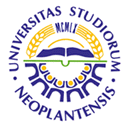 UNIVERSITY OF NOVI SADFACULTY OF AGRICULTURE 21000 NOVI SAD, TRG DOSITEJA OBRADOVIĆA 8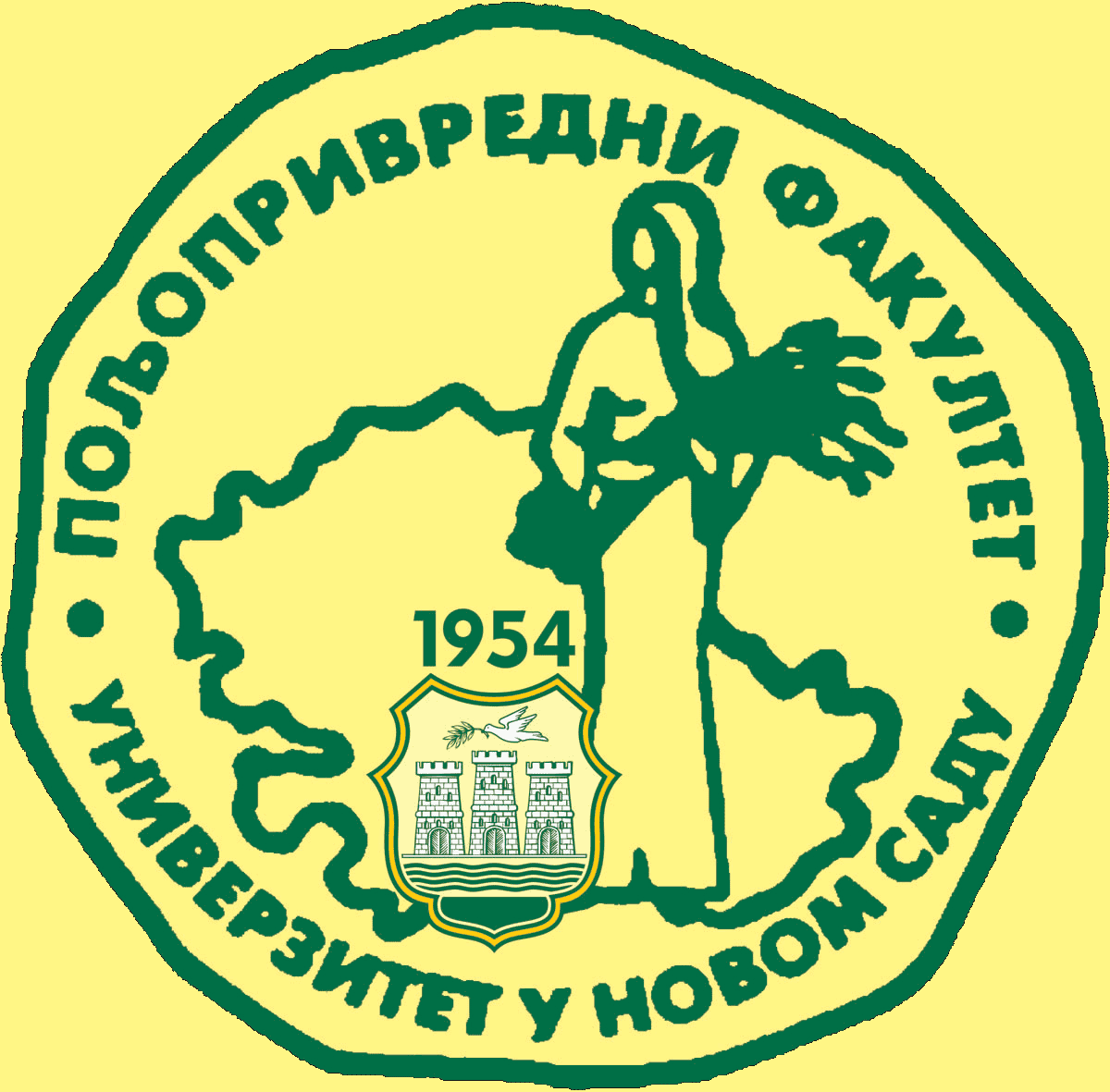 Study Programme AccreditationUNDERGRADUATE ACADEMIC STUDIES                          ANIMAL SCIENCETable 5.2 Course specificationTable 5.2 Course specificationTable 5.2 Course specification